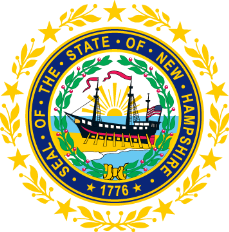 STATEWIDE INDEPENDENT LIVING COUNCILMarch 17, 2021 1:00 p.m. – 2:30 p.m.ZOOMAGENDACarrie Dudley, Chair1:00 – 2:30 pm SILC MeetingIntroductions and Roll Call Approval of Minutes of 1/20 Full SILC MeetingCommittee UpdatesMembership GovernanceAdvocacyAge of Champions Health Fair- Gary Whitmarsh Potential Nominations Q and A with Matthew GreenwoodVoting on Peter Marshall and Michelle McConaghyOther Business  AdjournmentNEXT SILC MEETING –Wednesday, May 18th on ZOOM